Personal Details of Applicant Research Proposal 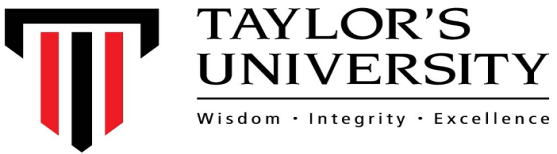 Research Proposal Template– Higher Degrees by Research Programme Admission TU-CHDR-104.0Name Contact Proposed Research Title  Proposed Field of Study In 300 words, describe your research interest by including a brief background of literature (where appropriate) and any problem statement or research question(s). References or Bibliography – All literature used must be cited and properly referenced I declare that I have prepared this research proposal with the genuine interest of seeking admission into the Higher Degrees by Research programmes offered at Taylor’s University.  All references made within this research proposal are properly cited with due recognition to its original writers/publishers. I understand and acknowledge that Taylor’s University reserves the right to reject my application if           it is proven that I have plagiarized my work.   I declare that I have prepared this research proposal with the genuine interest of seeking admission into the Higher Degrees by Research programmes offered at Taylor’s University.  All references made within this research proposal are properly cited with due recognition to its original writers/publishers. I understand and acknowledge that Taylor’s University reserves the right to reject my application if           it is proven that I have plagiarized my work.   I declare that I have prepared this research proposal with the genuine interest of seeking admission into the Higher Degrees by Research programmes offered at Taylor’s University.  All references made within this research proposal are properly cited with due recognition to its original writers/publishers. I understand and acknowledge that Taylor’s University reserves the right to reject my application if           it is proven that I have plagiarized my work.   I declare that I have prepared this research proposal with the genuine interest of seeking admission into the Higher Degrees by Research programmes offered at Taylor’s University.  All references made within this research proposal are properly cited with due recognition to its original writers/publishers. I understand and acknowledge that Taylor’s University reserves the right to reject my application if           it is proven that I have plagiarized my work.   I declare that I have prepared this research proposal with the genuine interest of seeking admission into the Higher Degrees by Research programmes offered at Taylor’s University.  All references made within this research proposal are properly cited with due recognition to its original writers/publishers. I understand and acknowledge that Taylor’s University reserves the right to reject my application if           it is proven that I have plagiarized my work.   Name: MyKad/Passport No.: Date: 